Центр «Снейл»Дистанционный конкурс  «Пасхальное Воскресение», 4-18 лет (ХВ)347. Козлова Ксения, МБОУ «Средняя школа № 3 г. Красноармейска Саратовской области», г.  КрасноармейскЗадание 1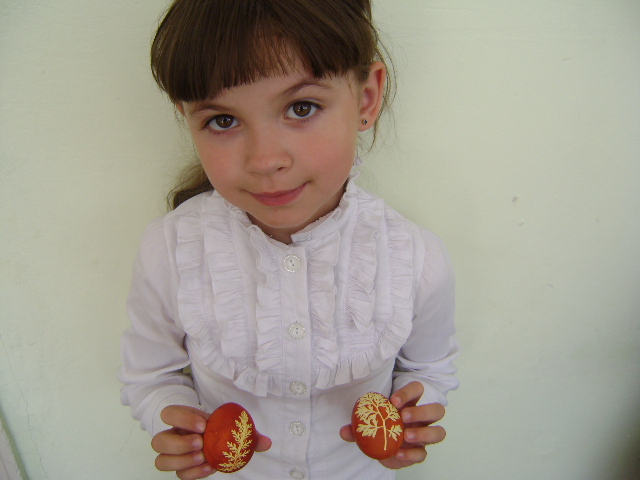 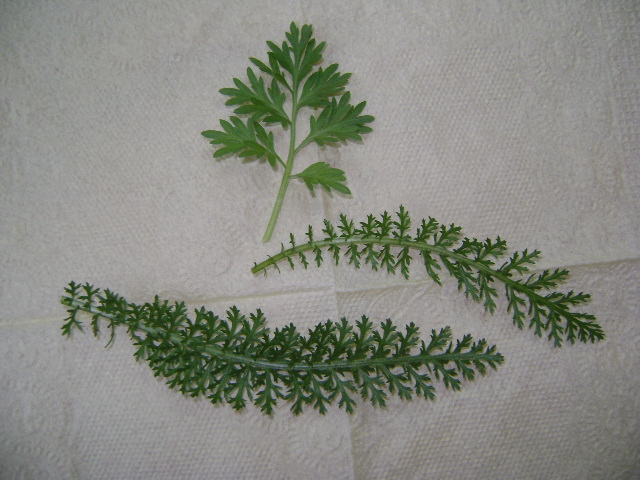 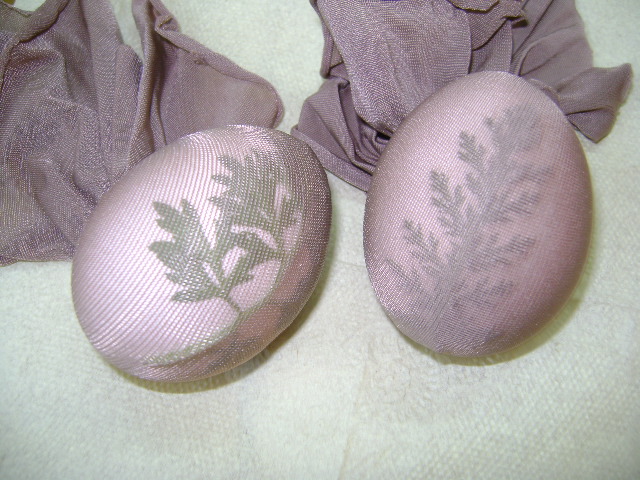 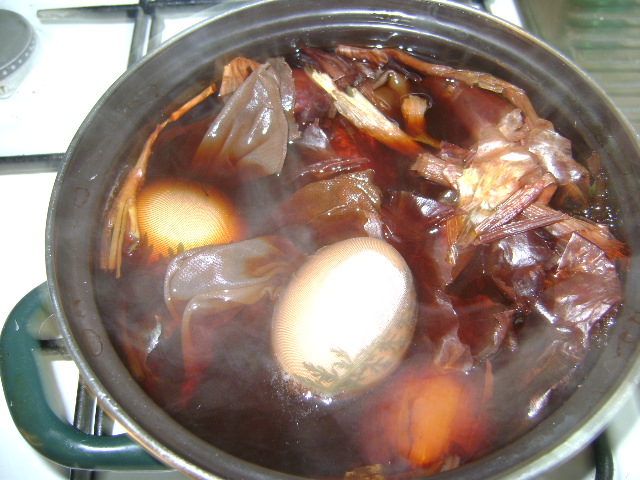 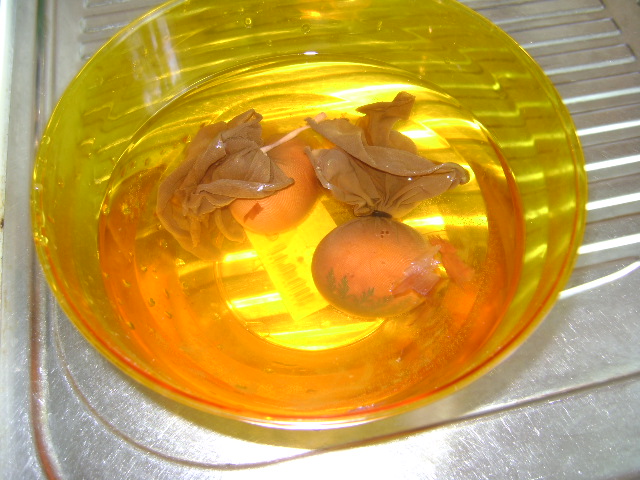 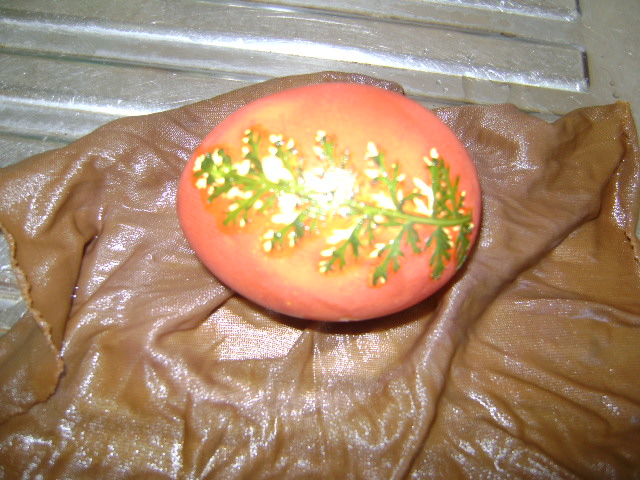 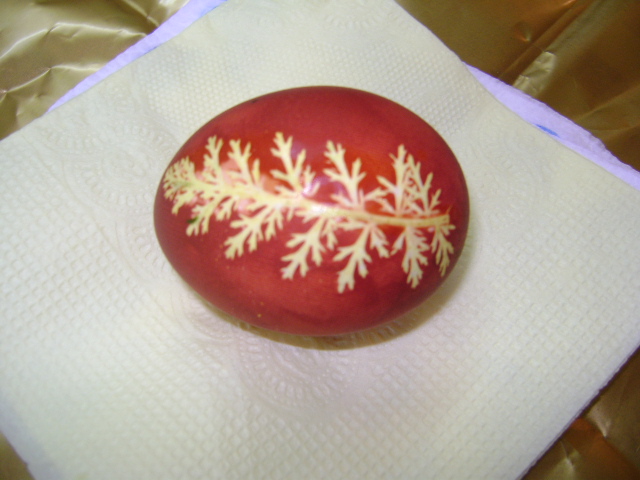 Задание 2. 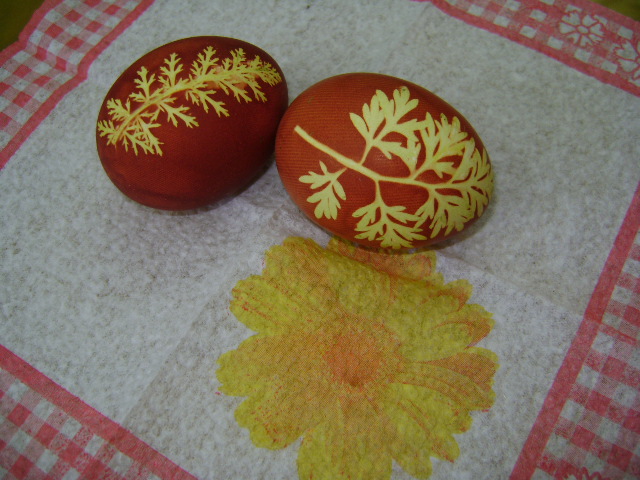 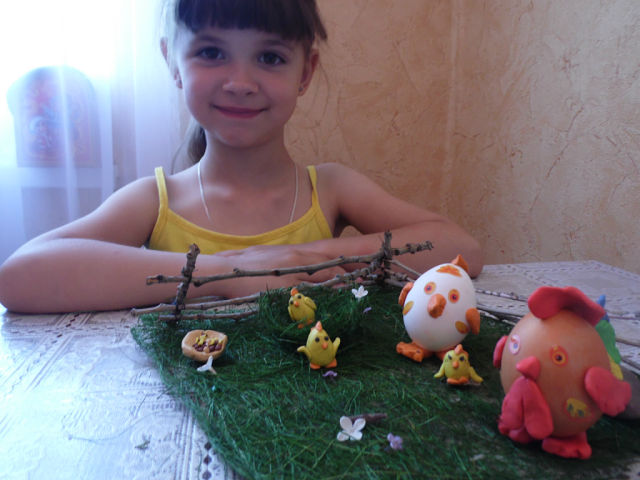 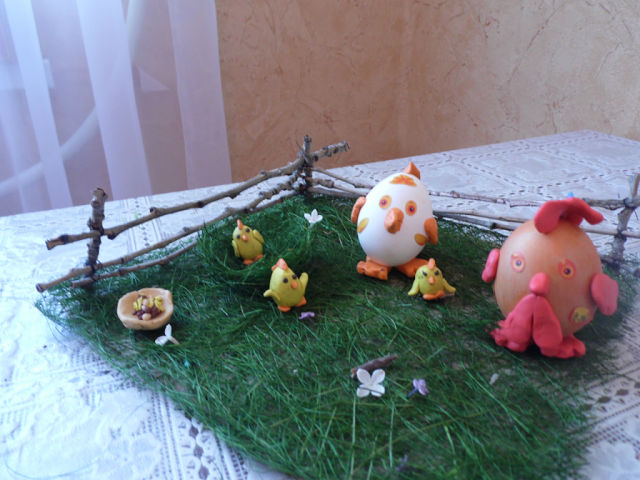 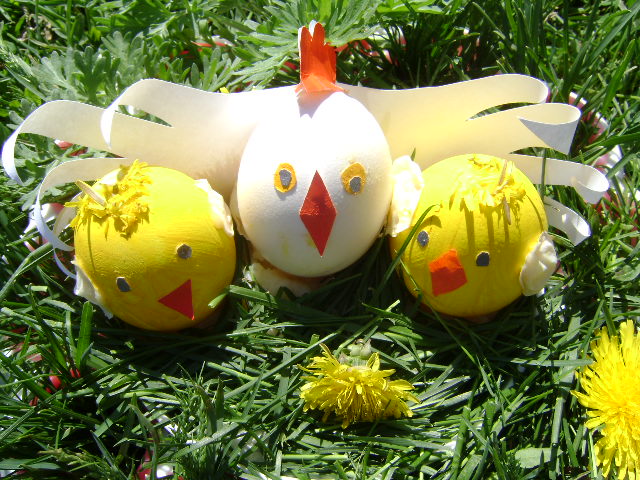 